The data from exercise 1 follow. 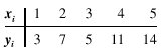 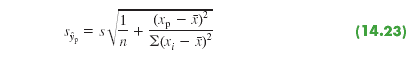 a. Use equation (14.23) to estimate the standard deviation of when x = 4.
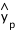 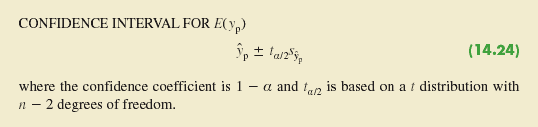 b. Use equation (14.24) to develop a 95% confidence interval estimate of the expected value of y when x = 4.95% CI = (n1,n2) 
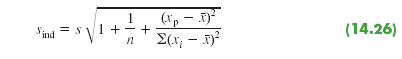 c. Use equation (14.26) to estimate the standard deviation of an individual value of y when x = 4.
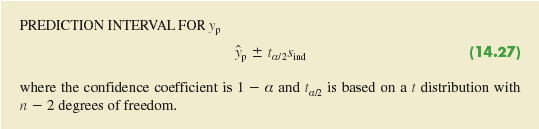 d. Use equation (14.27) to develop a 95% prediction interval for y when x = 4.
